Projekt edukacyjny realizowany w klasie VI aTytuł projektu:  „Dbam  o prawidłową sylwetkę ciała”Założenie projektu: wdrożenie do zdrowego stylu życia, oraz  do dbania o prawidłową sylwetkę ciałaTermin prezentacji: październik – grudzień  2019r.Cele:  przygotowanie uczniów do świadomego dbania o własne zdrowiekształtowanie postawy odpowiedzialności za własną sprawność fizyczną i zdrowiewpajanie umiejętności i nawyków dbania o prawidłową postawę ciałakształtowanie umiejętności pracy w grupie realizacja treści programowych z edukacji prozdrowotnejaktywne uczestnictwo w zajęciach wychowania fizycznegopraktyczne wykorzystanie posiadanej wiedzyOpis formy:System podziału na poszczególne zespoły odbywał się poprzez dobór samodzielny uczniów. Klasa podzielona na cztery 5-cioosobwe   zespoły. Każdy zespół wybrał swojego lidera czyli osobę, która koordynowała prace zespołu. Przygotowanie zadań odbywało się poza godzinami lekcyjnymi, zgodnie z przyjętym planem działań. Każdy zespół otrzymał zadanie do realizacji, które polegało na wykonaniu określonych w nim czynności. Uczniowie zostali zapoznani z kryteriami oraz sposobem oceny projektu. Samodzielna praca uczniów w zespołach będzie polegała na realizacji takich form, jak:wykonanie prezentacjizaproszenie osoby pomocnej w realizacji tematuprzygotowanie zestawu ćwiczeń przygotowanie gier i zabawTerminy konsultacji:Środa – 2 godzina lekcyjna  Kryteria oceny projektu:W skład całościowej oceny projektu zespołu wchodzi: Zgodność zadania z tematem projektu - 6 pktEstetyka i staranność wykonanych prac - 6 pktKreatywność w doborze niezbędnego materiału językowego - 6 pktPodsumowanie projektu:przedstawienie wykonanych prezentacjiUczniowie przygotowali gazetki tematyczne które prezentowane były na korytarzu przy sali gimnastycznej.Uczniowie na piątkowych zajęciach wychowania fizycznego prezentowali ćwiczenia mające na celu poprawę i wzmocnienie mięśni odpowiedzialnych za utrzymanie prostej sylwetkiPromocja i dokumentowanie projektu:informacje przesłane elektroniczniemateriał fotograficzny opis, wnioski .Karta oceny grupOcena wkładu pracy grup w realizację projektu. Przyznanie w każdym kryterium od 1 do 6 p. Karta oceny indywidualnejOceń w skali 0–6 oceń swój wkład w pracę nad realizacją projektu.ANKIETA EWALUACYJNACzy zrealizowaliście zamierzone przez wasza klasę cele? TAK NIE
Co teraz , po pracy zrobilibyście inaczej ?
.......................................................................... .............................................................................. .............................................................................. ..............................................................................Jakie trudności napotkaliście przy realizacji projektu i jak je rozwiązaliście?
.......................................................................... .............................................................................. .............................................................................. ..............................................................................Czy wasz projekt zakończył się sukcesem ? TAKNIE Czy wzięlibyście udział w realizacji podobnego projektu edukacyjnego? TAKNIEPrezentacja projektu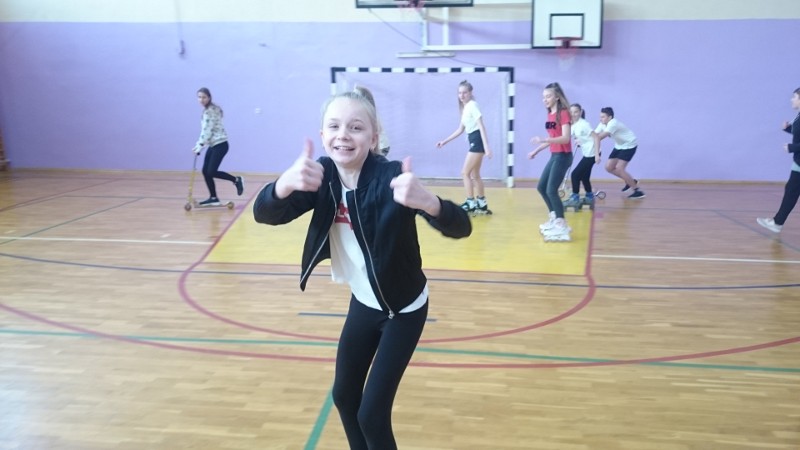 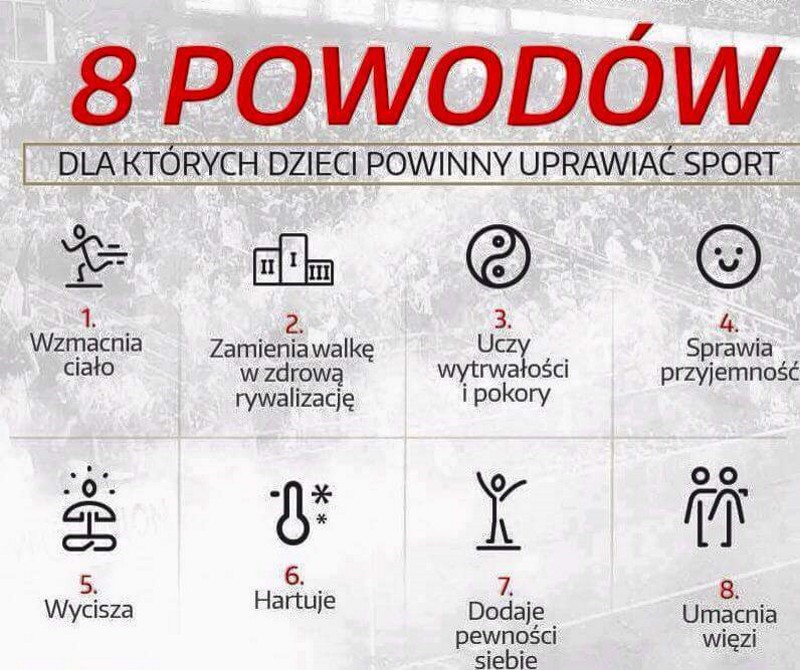 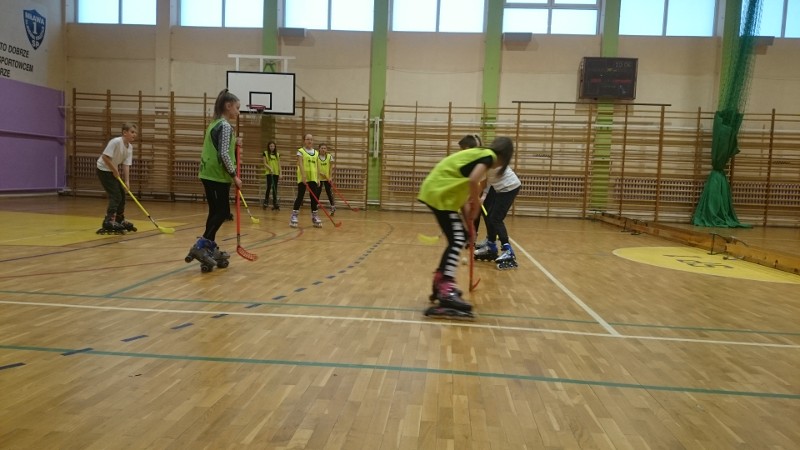 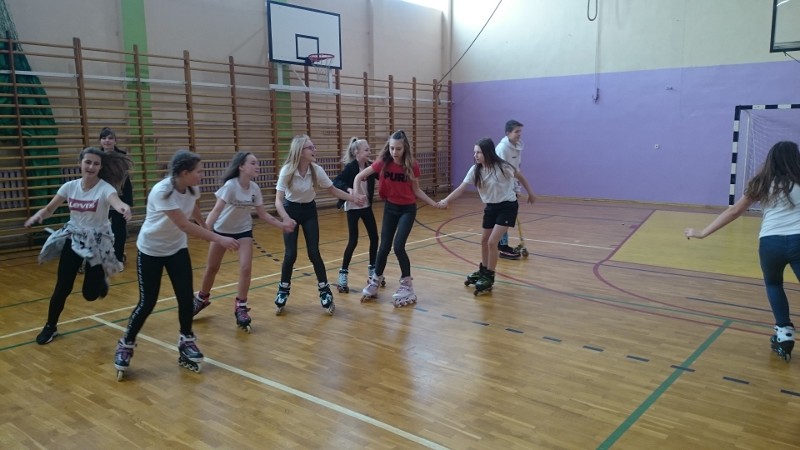 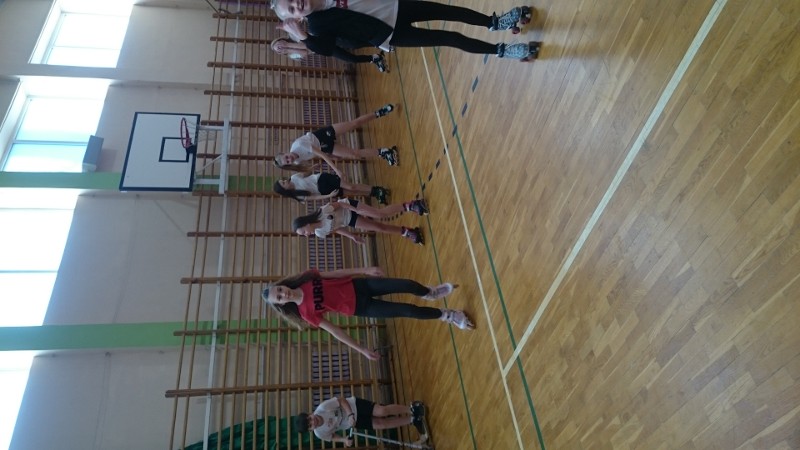 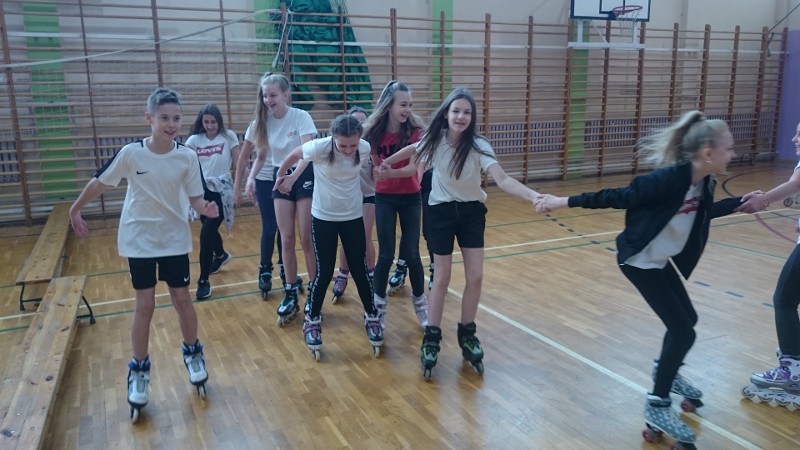 GRUPA Ipunktacja1. Zgodność zadania z tematem projektu2. Estetyka i staranność wykonanych prac3. Kreatywność w doborze zestawu ćwiczeń SUMA PUNKTÓWGRUPA Ipunktacja1. Zgodność zadania z tematem projektu2. Estetyka i staranność wykonanych prac3. Kreatywność w doborze zestawu ćwiczeńSUMA PUNKTÓWGRUPA Ipunktacja1. Zgodność zadania z tematem projektu2. Estetyka i staranność wykonanych prac3. Kreatywność w doborze  zestawu ćwiczeńSUMA PUNKTÓWGRUPA Ipunktacja1. Zgodność zadania z tematem projektu2. Estetyka i staranność wykonanych prac3. Kreatywność w doborze  zestawu ćwiczeńSUMA PUNKTÓWOceniane elementyLiczba punktówZrealizowanie przydzielonych zadańDotrzymywanie ustalonych terminówZaangażowanie w pracęWspółpraca z innym członkami grupyUdzielanie pomocy pozostałym osobom z zespołuZaprezentowanie opracowanego materiałuSUMA PUNKTÓW